COVID -19 Catch-up Premium statement	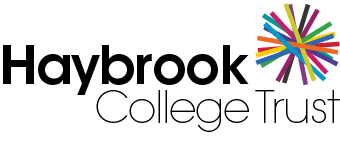 School overviewStrategy StatementThe Covid-19 Catch-up premium has been allocated to schools to support young people to catch up lost time after school closures due to the pandemic. This is a premium for the school year 2020-2021 only. At Haybrook College, we recognise that the pandemic has had a significant impact on our cohort of pupils: as pupils with already identified SEMH difficulties, we have seen a significant increase in pupil’s mental health difficulties, particularly their anxiety levels, as well as the impact of lost time accessing high quality teaching within the classroom. These impacts are magnified by the nature of the difficulties our pupils face and as a college, we are determined to support our pupils to overcome both the emotional and academic barriers exacerbated by COVID-19.Strategy aims:Targeted support Teaching supportWider strategiesMonitoring and implementation College nameHaybrook College TrustTotal number of pupils in college:192 Amount of catch-up premium per pupil:£240Total Catch-Up premium budget:192 x £240 =  £46,080Academic year covered by statement2020-2021Publish dateJanuary 2021Review dateJuly 2021Statement authorised byJamie RockmanPupil premium leadCarol GoodridgeGovernor leadStrategyAimTargeted supportTo increase the offer of targeted 1:1 interventions for those pupils with literacy and numeracy difficulties and for those who need significant learning support in order to catch up from lost learning. It is recognised that our cohort of pupils improve most when targeted, bespoke interventions are provided.Teaching supportTo ensure the teachers are skilled in delivering high quality remote and blended learning to pupils isolating, together with those learning in school. Wider strategiesTo increase the offer of therapies where well-being and mental health support is beyond the usual level of support offered as a direct result of the impact of COVID on young peopleBarriers to learning these priorities addressLow literacy levels and hidden difficulties with speech, language and communication, leaving pupils further behind their peers due to the impact of COVID-19Challenging behaviour, emotional dysregulation and low levels of emotional literacy exacerbated by the impact of COVID-19 Not being ‘emotionally ready to learn’ usually because of external factors, but increased by missing the routine of attending school and the increased anxieties during the pandemicMeasureActivityPriority 11:1 bespoke learning interventionsExtending the contract of the Specialist Teacher to ensure that full time targeted 1:1 support can be provided to pupils who need additional 1:1 teaching in literacy and numeracyEvidence of impact on educational attainmentAll interventions progress recorded in Intervention LogHalf termly self-assessment of confidence and progress in developing skillsProgress evident from ‘Units of Sound’ and ‘RapidPlus’ assessment tracking where relevantAnnual WRAT5 assessment dataMaking at least expected levels of progress in English, maths and other areas of the curriculumProjected spending£40,000MeasureActivityPriority 1Professional development for teachers – effective use of technology Training for teaching staff so that they are confident in using Microsoft TEAMs effectively as an online learning platformOngoing technical support for teaching staff to enable the continuation of high quality learning for all pupilsEvidence of impact on educational attainmentFeedback from teachers about their confidence and skill level in online teachingFeedback from pupils and parents about the effectiveness of online learningProjected spending£1,500 contribution MeasureActivityPriority 1Therapeutic interventionsTherapeutic interventions provided to those pupils identified as requiring specific therapeutic support due to the impact on COVID-19 – ie. Those who may have suffered bereavements or a significant increase in anxiety and may be the provision of either counselling from No22 or Equine therapy at HALO’s, or any other therapy appropriate to a pupils’ needsEvidence of impact on educational attainmentFeedback from the pupil, staff and parentsPupils demonstrating they are becoming more ‘emotionally ready to learn’ with subsequent academic progress eventuallyPupils’ mental health improving demonstrated by pupils presentation within school, parental, pupil and staff feedbackProjected spending£5,000 contribution AreaChallengeMitigating actionTargeted supportEnsuring the correct pupils that require additional learning support are identifiedUse information from staff, parents, pupils and assessment informationTargeted supportEnsuring there are enough intervention sessions available for those that need itShorter term support programmes offered to increase the number of pupils being seen in totalRegular reviews of engagement and progressTeaching supportEnsuring maximum impact from training and supportTeachers to provide feedback on the training and support so this can be monitoredPersonalised support offered to staff as requiredWider strategiesEnsuring the correct pupils that require additional therapeutic support are identifiedUse information from staff, parents, pupils and assessment informationWider strategiesEnsuring pupils do not miss out on further learning when withdrawn for therapy Discussion with parents and pupils about the need for addressing social and emotional difficulties in order that pupils are then more ready to learn.